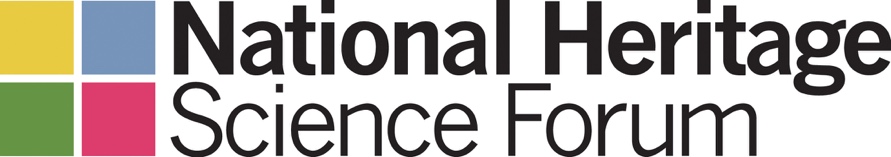 Heritage Science and Societal ChallengesWe’re collecting case studies on ways in which heritage science delivers benefit to society.In 2021, the NHSF Research Group identified five ‘societal challenges’ – big issues of importance to society that can’t be solved by one sector or discipline alone.We want to use case studies and our background document Heritage Science and Societal Challenges: a blueprint for action to show how heritage science research contributes to addressing the five challenges, to inspire new research, and to encourage connections between people working in the field of heritage science and other disciplines.This template is provided to help you structure a case study. We would like to share case studies widely, via the NHSF website and blog and we’d also like people to be able to re-use the content so we encourage the use of a CC BY-NC-SA 4.0 licence.You can find example case studies here. Please send completed case studies or any questions to Caroline Peach administrator@heritagescienceforum.org.uk.  The five societal challenges are:Sustainable development – Use heritage science as an enabler of sustainable development, assessing its contribution to the UN Sustainable Development Goals and to the long-term management of heritage as a global resource for the benefit of societies around the world.Climate emergency – Collaborate with environmental sciences and social sciences to both extend our understanding of the impact of a changing climate on heritage whilst also using knowledge derived from the study of heritage assets to address the climate emergency and deliver progress against the UK’s net zero targets.Improved wellbeing – Bring together heritage science, social science and health science methods to better understand the role of cultural heritage in notions of identity, self and sense of place, and how this contributes to wellbeing.Equality and inclusivity – Address the collective responsibility for equal opportunities for people from all backgrounds to participate in heritage science and define the questions that are asked about heritage and the methods used to understand the past, inform current actions and shape future opportunities.Digital society – Integrate technological innovation and data science into heritage science research and practice to transform the way that collections, buildings and archaeology are managed, accessed and understood.Please send completed case studies, or any questions, to Caroline Peach administrator@heritagescienceforum.org.uk Blank template for completion:Please send completed case studies to Caroline Peach, administrator@heritagescienceforum.org.uk. TitleUse a clear, short title or the article or project titleKeywordsChoose up to 15 keywords that describe the content of your case study.The keywords will be used to tag the case study if it is shared online (e.g. as part of the NHSF blog, website or impact mapping)Societal challengeChoose the ONE societal challenge you are demonstrating with this case studySustainable developmentClimate emergencyImproved wellbeingEquality and inclusivityDigital societyType of initiative Choose the initiative from the list below that best describes your case study: research, policy, engagement, institutional research strategy, teaching programmeShort description (300 words)Provide a short overview of the initiative and what it achieved. Contribution to tackling the Societal Challenge (200 words)Describe how the initiative connects to the societal challenge you identified including the benefits of the initiative.Beneficiaries of initiativePlease indicate which of the following audiences benefitted from the initiative and provide a short description of the benefit.Internal colleagues (within department/team)Internal colleagues (within organisation but external to department/team)Organisation’s trustees or governing bodyExternal heritage science research colleagues and peersExternal research colleagues and peers from non-heritage science disciplinesEnd-users of heritage science research (e.g. conservators, education and learning teams)GovernmentPolicy makersFundersIndustryPress/mediaSocial media influencersPublic (including visitors if your organisation is open to the public)Other (please describe)Evidence of impactIf your initiative captured evidence of wider impact (for example the benefits identified above), please choose which of the following categories of data you collected (with links or further information if possible).Economic benefitFunding leveragedNew partnerships generatedPublicationsPublic engagement (events, exhibitions, learning activities)SecondmentsSocial media engagementStudents hostedWellbeingCommercialisationOther (please describe)Partners (heritage, academy, industry, community)Please provide information on the partners involved in the initiative  Date of project completion or publicationYearImage including caption and creditPlease provide an image in jpeg format at a minimum of 300 dpi together with a caption and credit information.Confirmation of permission to use by NHSFPlease confirm which of the following channels you are happy that NHSF uses to share your case study.Please DELETE any categories you do not want NHSF to use.YES/NO  NHSF website (https://www.heritagescienceforum.org.uk/what-we-do/societal-challenges-and-heritage-science-research) YES/NO  NHSF blog (https://nationalheritagescienceforum.wordpress.com/)YES/NO  NHSF newsletter (https://www.heritagescienceforum.org.uk/news/subscribe) Creative Commons LicensePlease confirm you agree to your case study being shared under a Creative Commons Attribution-NonCommercial-ShareAlike 4.0 International (CC BY-NC-SA 4.0) licence. For further information on this licence please see:https://creativecommons.org/licenses/by-nc-sa/4.0/YES/NO